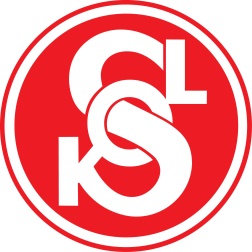 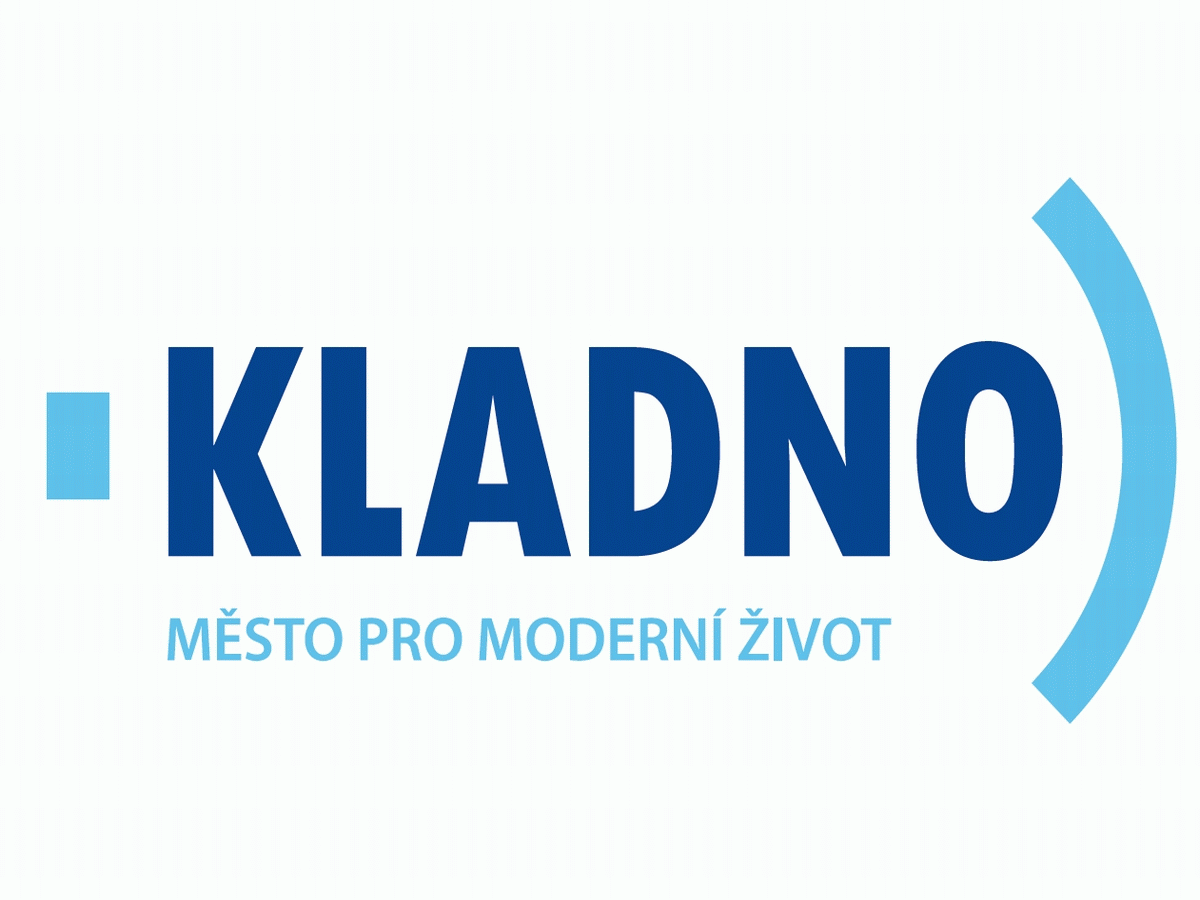 ROZPISPřeboru Středočeského kraje mužů – výkonnostní stupněA/ VŠEOBECNÁ USTANOVENÍPořadatel: TJ Sokol KladnoMísto:	T.G.M.1391, Kladno Datum konání:	středa 16. 11. 2016Činovníci:	ředitel závodu:	Tomáš Podpěrahospodář		Dominika Lisáhlavní rozhodčí:	Miroslav Zmeškaltech. zabezpečení:	Simon Přibylvedoucí nástupů:	Lucie Kubínováhlasatel:		Lenka Karpíškoválékař:			MUDr. Veronika Vaštová5.   Přihlášky:	do pondělí 14. 11. 2016 na GIS nebo na mailovou adresu: podperat@seznam.cz6.   Losování:	bude provedeno v závodní kanceláři po dokončení prezence7.   Stravování:	na vlastní náklady, v budově možno využít občerstvení8.   Startovné:	300 Kč na závodníka 9.  Závodní kancelář:	bude otevřena od 17.00 hodin.B / TECHNICKÁ USTANOVENÍ10.  Předpis:	závodí se dle platného závodního programu mužských složek (platný od 1.1.2016) včetně změn provedených 30.3.2016 a 18.10.2016 11.  Podmínka účasti: včas zaslaná přihláška, platná lékařská prohlídka, potvrzená registrace oddílu. 12.  Úbor:	závodníci, trenéři i rozhodčí dle pravidel FIG.13.  Organizační pokyny: prostná se cvičí na páse 17m. Prosíme diváky, aby si dovezli přezůvky. 14.  Časový program: 	17.00 – 17.30	prezence	17.00 – 17.50 	volné rozcvičení17.45			porada trenérů a rozhodčích	18.00			zahájení závodu	19.30			vyhlášení výsledkůC / ZÁVĚREČNÁ USTANOVENÍ15.  Výsledky:	budou zpracovány v závodní kanceláři a zúčastněným oddílům zaslány mailem.						Tomáš Podpěra						  ředitel závodu